									                    Name _______________                     									         Period ___Date _________Cell Cycle NOTESThe _______  _____________ occurs in _________steps.1st Step: (first stage)        		The cell _____________ and     ______________Chromosomes & organelles are ___________ (# doubles)____________				    	This ends this first stage of the cycle.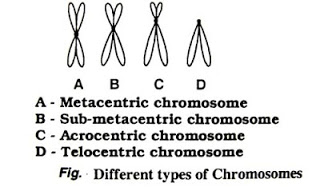 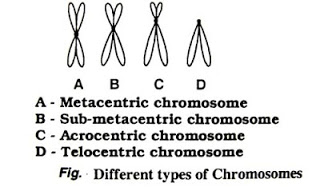 MITOSIS (second stage)   2nd step (1st phase):  		____________begins                               ___________________ 					__________________       The _______________membrane dissolves.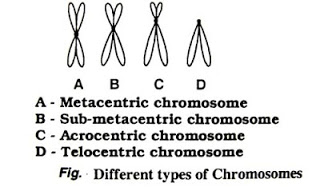 				___________________condense—shorten and thicken. 				_____________  attach at the centromere.- - - - - - - - - - - - - - - - - - - - - - - - - - - - - - - - - - - - - - - - - - - - - - - - - - - - - - - - - - - - - - - - - - - - - - - - - - - - - - - - - - - - - - - - -- - - - - - - - - - - - - - - - - - - - - - - - - - - - -- - - - - - - - - 3rd step (2nd phase):____________________     ____________ line up on the equator.- - - - - - - - - - - - - - - - - - - - - - - - - - - - - - - - - - - - - - - - - - - - - - - - - - - - - - - - - - - - - - - - - - - - - - - - - - - - - - - - - - - - - - - - -- - - - - - - - - - - - - - - - - - - - - - - - - - - - -- - - - - - - - - 4th step (3rd phase) :                   Chromosomes _____________and are pulled to opposite sides of the                                              cell by the spindle fibers.____________________				                         Sister                                                                    chromatids     				                             split- - - - - - - - - - - - - - - - - - - - - - - - - - - - - - - - - - - - - - - - - - - - - - - - - - - - - - - - - - - - - - - - - - - - - - - - - - - - - - - - - - - - - - - - -- - - - - - - - - - - - - - - - - - - - - - - - - - - - -- - - - - - - - - 5th step (4th phase) :                    The nuclear membrane forms around the 2 sets of chromosomes    forming two new ______________.____________________	    Chromosomes unwind, the spindle fibers disappear.				    _____________________ ends____________________________________________________6th step (third stage) :		The __________________splits in two. __________________	The cell membrane moves inward to create two separate identical cells.				These two new cells are called daughter cells.